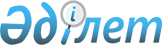 Об установлении ограничительных мероприятий в селе Кумкудук Каиндинского сельского округа
					
			Утративший силу
			
			
		
					Решение акима Каиндинского сельского округа Темирского района Актюбинской области от 08 июня 2016 года № 8. Зарегистрировано Департаментом юстиции Актюбинской области 08 июля 2016 года № 4994. Утратило силу решением акима Каиндинского сельского округа Темирского района Актюбинской области от 5 февраля 2018 года № 2
      Сноска. Утратило силу решением акима Каиндинского сельского округа Темирского района Актюбинской области от 05.02.2018 № 2 (вводится в действие со дня первого официального опубликования).
      В соответствии со статьей 35 Закона Республики Казахстан от 23 января 2001 года "О местном государственном управлении и самоуправлении в Республике Казахстан", статьей 10-1 Закона Республики Казахстан от 10 июля 2002 года "О ветеринарии" и на основании представления главного государственного ветеринарного - санитарного инспектора Темирской районной территориальной инспекции комитета ветеринарного контроля и надзора Министерства сельского хозяйства Республики Казахстан от 11 мая 2016 года № 14-01/99 аким Каиндинского сельского округа РЕШИЛ:
      1. Установить ограничительные мероприятия в селе Кумкудук Каиндинского сельского округа в связи с выявлением заболевании бруцеллез среди крупного рогатого скота.
      2. Контроль за исполнением данного решения оставляю за собой.
      3. Настоящее решение вводится в действие со дня первого официального опубликование.
					© 2012. РГП на ПХВ «Институт законодательства и правовой информации Республики Казахстан» Министерства юстиции Республики Казахстан
				
      Аким Каиндинского сельского округа

А.Н.Мустафин
